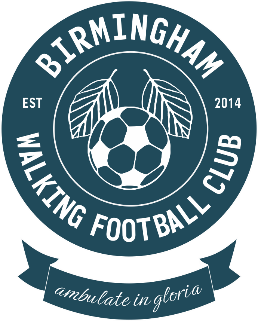 In a typically tight, even, occasionally feisty game our 58+ side put their 100% record up against a Coleshill side boasting a similarly impressive record on a breezy, damp Sunday afternoon at Coleshill FC. The game saw excellent football from both sides in between the frequent stoppages for various offences. Coleshill managed to compress the Birmingham side into their own half of the pitch for a considerable portion of the 1st half, but real chances were few and the main danger to Les Dawson's goal came from some shots from distance, several of which needed Les to be at his absolute best to keep the score level. Fine efforts from Steve Dixon, making a welcome return from injury, and Pete were saved well by the Coleshill keeper. Martin and Roger were solid at the back, preventing Coleshill players turning towards goal time after time. Our midfield struggled to get the ball out to the striker, and it often took some gritty defensive work to help disrupt Coleshill attacks. Half time saw a 0-0 score line to Birmingham's relief.

Manager Steve White's half-time team talk seemed to make a difference as we started to play better football after the interval without really threatening the Coleshill keeper. Both teams were passing the ball around well though the final ball was too often lacking. However, a long ball played forward to Clive was fired at the goal by him only for the Coleshill stopper to make another fine save, unfortunately for the keeper the rebound struck a backtracking Coleshill defender and looped into the net to give Birmingham the lead. Pressure mounted from Coleshill as they pushed forward for an equaliser and Les was called upon several times to make excellent saves including one at his right-hand post that seemed to have eluded him before he grasped it tight at the second attempt. A quickly taken freekick saw Clive one on one with the keeper who seemed to buy Clive's dummy, but he just managed to get enough on the dinked shot to divert it round the post. Time ran out with Coleshill still probing for an opening and Birmingham still resolute in defence.
Squad: Les Dawson, Martin Barber, Roger Purchase, Pete Giddings, Mark Evans, Roy Williams, Steve Dixon, John Sparkes, Richard Dawson, Clive Macey.Final Score: Birmingham WFC 1v0 Coleshill WFC